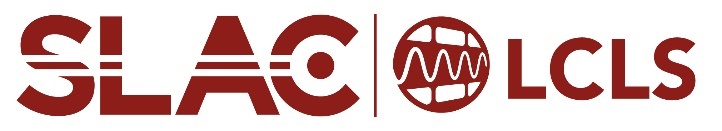 Proposal informationProposal informationProposal informationProposal informationProposal informationProposal informationProposal informationProposal informationProposal informationProposal informationProposal informationProposal informationProposal informationProposal typeProposal typeFor more information regarding the different proposal types, visit: https://lcls.slac.stanford.edu/proposals/modes-of-access For more information regarding the different proposal types, visit: https://lcls.slac.stanford.edu/proposals/modes-of-access For more information regarding the different proposal types, visit: https://lcls.slac.stanford.edu/proposals/modes-of-access For more information regarding the different proposal types, visit: https://lcls.slac.stanford.edu/proposals/modes-of-access For more information regarding the different proposal types, visit: https://lcls.slac.stanford.edu/proposals/modes-of-access For more information regarding the different proposal types, visit: https://lcls.slac.stanford.edu/proposals/modes-of-access For more information regarding the different proposal types, visit: https://lcls.slac.stanford.edu/proposals/modes-of-access For more information regarding the different proposal types, visit: https://lcls.slac.stanford.edu/proposals/modes-of-access For more information regarding the different proposal types, visit: https://lcls.slac.stanford.edu/proposals/modes-of-access For more information regarding the different proposal types, visit: https://lcls.slac.stanford.edu/proposals/modes-of-access For more information regarding the different proposal types, visit: https://lcls.slac.stanford.edu/proposals/modes-of-access Descriptive experiment titleDescriptive experiment titleDescriptive experiment titleThis title will be made public if you are awarded beamtime. Maximum of 150 characters.This title will be made public if you are awarded beamtime. Maximum of 150 characters.This title will be made public if you are awarded beamtime. Maximum of 150 characters.This title will be made public if you are awarded beamtime. Maximum of 150 characters.This title will be made public if you are awarded beamtime. Maximum of 150 characters.This title will be made public if you are awarded beamtime. Maximum of 150 characters.This title will be made public if you are awarded beamtime. Maximum of 150 characters.This title will be made public if you are awarded beamtime. Maximum of 150 characters.This title will be made public if you are awarded beamtime. Maximum of 150 characters.This title will be made public if you are awarded beamtime. Maximum of 150 characters.Is this experiment related to one or more LCLS proposals that have been previously submitted or accepted?Is this experiment related to one or more LCLS proposals that have been previously submitted or accepted?Is this experiment related to one or more LCLS proposals that have been previously submitted or accepted?Is this experiment related to one or more LCLS proposals that have been previously submitted or accepted?Is this experiment related to one or more LCLS proposals that have been previously submitted or accepted?Is this experiment related to one or more LCLS proposals that have been previously submitted or accepted?Is this experiment related to one or more LCLS proposals that have been previously submitted or accepted?Is this experiment related to one or more LCLS proposals that have been previously submitted or accepted?Is this experiment related to one or more LCLS proposals that have been previously submitted or accepted?Is this experiment related to one or more LCLS proposals that have been previously submitted or accepted?Is this experiment related to one or more LCLS proposals that have been previously submitted or accepted?Is this experiment related to one or more LCLS proposals that have been previously submitted or accepted?Is this experiment related to one or more LCLS proposals that have been previously submitted or accepted?Is this experiment related to one or more LCLS proposals that have been previously submitted or accepted?Is this experiment related to one or more LCLS proposals that have been previously submitted or accepted?Is this experiment related to one or more LCLS proposals that have been previously submitted or accepted?→ If previously accepted, list experiment number(s):→ If previously accepted, list experiment number(s):→ If previously accepted, list experiment number(s):→ If previously accepted, list experiment number(s):→ If previously accepted, list experiment number(s):→ If previously accepted, list experiment number(s):→ If previously accepted, list experiment number(s):→ If previously accepted, list experiment number(s):SpokespersonSpokespersonSpokespersonSpokespersonSpokespersonSpokespersonSpokespersonSpokespersonSpokespersonSpokespersonSpokespersonSpokespersonSpokespersonNameNameNameNameNameInstituteInstituteInstituteInstituteInstituteE-mail addressE-mail addressE-mail addressExperimental teamExperimental teamExperimental teamExperimental teamExperimental teamExperimental teamExperimental teamExperimental teamExperimental teamExperimental teamExperimental teamExperimental teamExperimental team1NameNameNameNameNameNameInstituteInstituteInstituteInstituteInstituteMain experimental roleDescription of relevant previous experience (e.g., data collection at a synchrotron)Description of relevant previous experience (e.g., data collection at a synchrotron)Description of relevant previous experience (e.g., data collection at a synchrotron)Description of relevant previous experience (e.g., data collection at a synchrotron)Description of relevant previous experience (e.g., data collection at a synchrotron)Description of relevant previous experience (e.g., data collection at a synchrotron)Description of relevant previous experience (e.g., data collection at a synchrotron)Description of relevant previous experience (e.g., data collection at a synchrotron)Description of relevant previous experience (e.g., data collection at a synchrotron)Description of relevant previous experience (e.g., data collection at a synchrotron)Description of relevant previous experience (e.g., data collection at a synchrotron)Description of relevant previous experience (e.g., data collection at a synchrotron)2NameNameNameNameNameNameInstituteInstituteInstituteInstituteInstituteMain experimental roleRelevant previous experienceRelevant previous experienceRelevant previous experienceRelevant previous experienceRelevant previous experienceRelevant previous experienceRelevant previous experienceRelevant previous experienceRelevant previous experienceRelevant previous experienceRelevant previous experienceRelevant previous experience3NameNameNameNameNameNameInstituteInstituteInstituteInstituteInstituteMain experimental roleRelevant previous experienceRelevant previous experienceRelevant previous experienceRelevant previous experienceRelevant previous experienceRelevant previous experienceRelevant previous experienceRelevant previous experienceRelevant previous experienceRelevant previous experienceRelevant previous experienceRelevant previous experience4NameNameNameNameNameNameInstituteInstituteInstituteInstituteInstituteMain experimental roleRelevant previous experienceRelevant previous experienceRelevant previous experienceRelevant previous experienceRelevant previous experienceRelevant previous experienceRelevant previous experienceRelevant previous experienceRelevant previous experienceRelevant previous experienceRelevant previous experienceRelevant previous experience5NameNameNameNameNameNameInstituteInstituteInstituteInstituteInstituteMain experimental roleRelevant previous experienceRelevant previous experienceRelevant previous experienceRelevant previous experienceRelevant previous experienceRelevant previous experienceRelevant previous experienceRelevant previous experienceRelevant previous experienceRelevant previous experienceRelevant previous experienceRelevant previous experience6NameNameNameNameNameNameInstituteInstituteInstituteInstituteInstituteMain experimental roleRelevant previous experienceRelevant previous experienceRelevant previous experienceRelevant previous experienceRelevant previous experienceRelevant previous experienceRelevant previous experienceRelevant previous experienceRelevant previous experienceRelevant previous experienceRelevant previous experienceRelevant previous experience7NameNameNameNameNameNameInstituteInstituteInstituteInstituteInstituteMain experimental roleRelevant previous experienceRelevant previous experienceRelevant previous experienceRelevant previous experienceRelevant previous experienceRelevant previous experienceRelevant previous experienceRelevant previous experienceRelevant previous experienceRelevant previous experienceRelevant previous experienceRelevant previous experience8NameNameNameNameNameNameInstituteInstituteInstituteInstituteInstituteMain experimental roleRelevant previous experienceRelevant previous experienceRelevant previous experienceRelevant previous experienceRelevant previous experienceRelevant previous experienceRelevant previous experienceRelevant previous experienceRelevant previous experienceRelevant previous experienceRelevant previous experienceRelevant previous experienceThe experimental team has more than 8 team members.The experimental team has more than 8 team members.The experimental team has more than 8 team members.The experimental team has more than 8 team members.The experimental team has more than 8 team members.The experimental team has more than 8 team members.The experimental team has more than 8 team members.The experimental team has more than 8 team members.The experimental team has more than 8 team members.The experimental team has more than 8 team members.The experimental team has more than 8 team members.The experimental team has more than 8 team members.We need help from LCLS staff for data analysis.	We need help from LCLS staff for data analysis.	We need help from LCLS staff for data analysis.	We need help from LCLS staff for data analysis.	We need help from LCLS staff for data analysis.	We need help from LCLS staff for data analysis.	We need help from LCLS staff for data analysis.	We need help from LCLS staff for data analysis.	We need help from LCLS staff for data analysis.	We need help from LCLS staff for data analysis.	We need help from LCLS staff for data analysis.	We need help from LCLS staff for data analysis.	Scientific caseScientific caseScientific caseScientific caseScientific caseScientific caseScientific caseScientific caseScientific caseScientific caseScientific caseBriefly explain the scientific significance or importance of the proposed experiment. Also provide a brief justification that significant new results are likely from a limited number of shifts.Briefly explain the scientific significance or importance of the proposed experiment. Also provide a brief justification that significant new results are likely from a limited number of shifts.Briefly explain the scientific significance or importance of the proposed experiment. Also provide a brief justification that significant new results are likely from a limited number of shifts.Briefly explain the scientific significance or importance of the proposed experiment. Also provide a brief justification that significant new results are likely from a limited number of shifts.Briefly explain the scientific significance or importance of the proposed experiment. Also provide a brief justification that significant new results are likely from a limited number of shifts.Briefly explain the scientific significance or importance of the proposed experiment. Also provide a brief justification that significant new results are likely from a limited number of shifts.Briefly explain the scientific significance or importance of the proposed experiment. Also provide a brief justification that significant new results are likely from a limited number of shifts.Briefly explain the scientific significance or importance of the proposed experiment. Also provide a brief justification that significant new results are likely from a limited number of shifts.Briefly explain the scientific significance or importance of the proposed experiment. Also provide a brief justification that significant new results are likely from a limited number of shifts.Briefly explain the scientific significance or importance of the proposed experiment. Also provide a brief justification that significant new results are likely from a limited number of shifts.Briefly explain the scientific significance or importance of the proposed experiment. Also provide a brief justification that significant new results are likely from a limited number of shifts.Avoid broad discussion. Maximum of 3500 characters (including references, if applicable).Avoid broad discussion. Maximum of 3500 characters (including references, if applicable).Avoid broad discussion. Maximum of 3500 characters (including references, if applicable).Avoid broad discussion. Maximum of 3500 characters (including references, if applicable).Avoid broad discussion. Maximum of 3500 characters (including references, if applicable).Avoid broad discussion. Maximum of 3500 characters (including references, if applicable).Avoid broad discussion. Maximum of 3500 characters (including references, if applicable).Avoid broad discussion. Maximum of 3500 characters (including references, if applicable).Avoid broad discussion. Maximum of 3500 characters (including references, if applicable).Avoid broad discussion. Maximum of 3500 characters (including references, if applicable).Avoid broad discussion. Maximum of 3500 characters (including references, if applicable).Specific aims and questions to be answeredSpecific aims and questions to be answeredSpecific aims and questions to be answeredSpecific aims and questions to be answeredSpecific aims and questions to be answeredSpecific aims and questions to be answeredSpecific aims and questions to be answeredSpecific aims and questions to be answeredSpecific aims and questions to be answeredSpecific aims and questions to be answeredSpecific aims and questions to be answeredMaximum of 500 characters.Maximum of 500 characters.Maximum of 500 characters.Maximum of 500 characters.Maximum of 500 characters.Maximum of 500 characters.Maximum of 500 characters.Maximum of 500 characters.Maximum of 500 characters.Maximum of 500 characters.Maximum of 500 characters.Why is LCLS required for this experiment? Why now?Why is LCLS required for this experiment? Why now?Why is LCLS required for this experiment? Why now?Why is LCLS required for this experiment? Why now?Why is LCLS required for this experiment? Why now?Why is LCLS required for this experiment? Why now?Why is LCLS required for this experiment? Why now?Why is LCLS required for this experiment? Why now?Why is LCLS required for this experiment? Why now?Why is LCLS required for this experiment? Why now? Supportive figure (optional)Maximum of 500 characters.Maximum of 500 characters.Maximum of 500 characters.Maximum of 500 characters.Maximum of 500 characters.Maximum of 500 characters.Maximum of 500 characters.Maximum of 500 characters.Maximum of 500 characters.Maximum of 500 characters.Experimental detailsExperimental detailsExperimental detailsExperimental detailsExperimental detailsExperimental detailsExperimental detailsExperimental detailsExperimental detailsExperimental detailsExperimental detailsSample description (name and metal concentration for all proposed samples)Sample description (name and metal concentration for all proposed samples)Sample description (name and metal concentration for all proposed samples)Sample description (name and metal concentration for all proposed samples)Sample description (name and metal concentration for all proposed samples)Sample description (name and metal concentration for all proposed samples)Sample description (name and metal concentration for all proposed samples)Sample description (name and metal concentration for all proposed samples)Sample description (name and metal concentration for all proposed samples)Sample description (name and metal concentration for all proposed samples)Sample description (name and metal concentration for all proposed samples)Preferred sample delivery method(s)Preferred sample delivery method(s)Preferred sample delivery method(s)Preferred sample delivery method(s)Preferred sample delivery method(s)Preferred sample delivery method(s)Preferred sample delivery method(s)Preferred sample delivery method(s)Preferred sample delivery method(s)Preferred sample delivery method(s)Preferred sample delivery method(s)Round Rayleigh jet (minimum sample volume: 50 ml)Round Rayleigh jet (minimum sample volume: 50 ml)Round Rayleigh jet (minimum sample volume: 50 ml)Round Rayleigh jet (minimum sample volume: 50 ml)Round Rayleigh jet (minimum sample volume: 50 ml)Round Rayleigh jet (minimum sample volume: 50 ml)Round Rayleigh jet (minimum sample volume: 50 ml)Round Rayleigh jet (minimum sample volume: 50 ml)Round Rayleigh jet (minimum sample volume: 50 ml)Round Rayleigh jet (minimum sample volume: 50 ml)→ Preferred diameter (50 – 200 µm):→ Preferred diameter (50 – 200 µm):→ Preferred diameter (50 – 200 µm):→ Preferred diameter (50 – 200 µm):→ Preferred diameter (50 – 200 µm):→ Preferred diameter (50 – 200 µm):Flat sheet jet (minimum sample volume: 200 ml)Flat sheet jet (minimum sample volume: 200 ml)Flat sheet jet (minimum sample volume: 200 ml)Flat sheet jet (minimum sample volume: 200 ml)Flat sheet jet (minimum sample volume: 200 ml)Flat sheet jet (minimum sample volume: 200 ml)Flat sheet jet (minimum sample volume: 200 ml)Flat sheet jet (minimum sample volume: 200 ml)Flat sheet jet (minimum sample volume: 200 ml)Flat sheet jet (minimum sample volume: 200 ml)→ Preferred thickness (10 – 50 µm):→ Preferred thickness (10 – 50 µm):→ Preferred thickness (10 – 50 µm):→ Preferred thickness (10 – 50 µm):→ Preferred thickness (10 – 50 µm):→ Preferred thickness (10 – 50 µm):I’m not sureI’m not sureI’m not sureI’m not sureI’m not sureI’m not sureI’m not sureI’m not sureI’m not sureI’m not sureOther sample delivery method:Other sample delivery method:Other sample delivery method:Other sample delivery method:Other sample delivery method:Preferred experimental methodPreferred experimental methodPreferred experimental methodPreferred experimental methodPreferred experimental methodPreferred experimental methodPreferred experimental methodPreferred experimental methodPreferred experimental methodPreferred experimental methodPreferred experimental methodScatteringScatteringScatteringScatteringScatteringScatteringScatteringScatteringScatteringScattering→ Q priority: → Q priority: Spectroscopy: Spectroscopy: Spectroscopy: → Emission line (XES only): → Emission line (XES only): → Emission line (XES only): → Emission line (XES only): → Emission line (XES only): → XANES spectrum 3d TM element (XAS only):→ XANES spectrum 3d TM element (XAS only):→ XANES spectrum 3d TM element (XAS only):→ XANES spectrum 3d TM element (XAS only):→ XANES spectrum 3d TM element (XAS only):→ XANES spectrum 3d TM element (XAS only):→ XANES spectrum 3d TM element (XAS only):→ XANES spectrum 3d TM element (XAS only):X-ray parametersX-ray parametersX-ray parametersX-ray parametersX-ray parametersX-ray parametersX-ray parametersX-ray parametersX-ray parametersX-ray parametersX-ray parametersX-ray energy (keV):X-ray energy (keV):X-ray energy (keV):X-ray energy (keV):Preferred X-ray focal spot size (2 – 100 µm):Preferred X-ray focal spot size (2 – 100 µm):Preferred X-ray focal spot size (2 – 100 µm):Preferred X-ray focal spot size (2 – 100 µm):Preferred X-ray focal spot size (2 – 100 µm):Preferred X-ray focal spot size (2 – 100 µm):Preferred X-ray focal spot size (2 – 100 µm):Preferred X-ray focal spot size (2 – 100 µm):X-ray bandwidth:X-ray bandwidth:X-ray bandwidth:X-ray bandwidth:Optical beam parametersOptical beam parametersOptical beam parametersOptical beam parametersOptical beam parametersOptical beam parametersOptical beam parametersOptical beam parametersOptical beam parametersOptical beam parametersOptical beam parametersWavelength:Wavelength:→ If visible OPA, specify wavelength (nm):→ If visible OPA, specify wavelength (nm):→ If visible OPA, specify wavelength (nm):→ If visible OPA, specify wavelength (nm):→ If visible OPA, specify wavelength (nm):→ If visible OPA, specify wavelength (nm):→ If visible OPA, specify wavelength (nm):Polarization control:Polarization control:Polarization control:Polarization control:Polarization control:Optical beams are offered with a colinear geometry, 0.1 – 30 µJ, 50 fs FWHM, 100x100 µm2 FWHM.Optical beams are offered with a colinear geometry, 0.1 – 30 µJ, 50 fs FWHM, 100x100 µm2 FWHM.Optical beams are offered with a colinear geometry, 0.1 – 30 µJ, 50 fs FWHM, 100x100 µm2 FWHM.Optical beams are offered with a colinear geometry, 0.1 – 30 µJ, 50 fs FWHM, 100x100 µm2 FWHM.Optical beams are offered with a colinear geometry, 0.1 – 30 µJ, 50 fs FWHM, 100x100 µm2 FWHM.Optical beams are offered with a colinear geometry, 0.1 – 30 µJ, 50 fs FWHM, 100x100 µm2 FWHM.Optical beams are offered with a colinear geometry, 0.1 – 30 µJ, 50 fs FWHM, 100x100 µm2 FWHM.Optical beams are offered with a colinear geometry, 0.1 – 30 µJ, 50 fs FWHM, 100x100 µm2 FWHM.Optical beams are offered with a colinear geometry, 0.1 – 30 µJ, 50 fs FWHM, 100x100 µm2 FWHM.Optical beams are offered with a colinear geometry, 0.1 – 30 µJ, 50 fs FWHM, 100x100 µm2 FWHM.Optical beams are offered with a colinear geometry, 0.1 – 30 µJ, 50 fs FWHM, 100x100 µm2 FWHM.CommentsCommentsCommentsCommentsCommentsCommentsCommentsCommentsCommentsCommentsComments